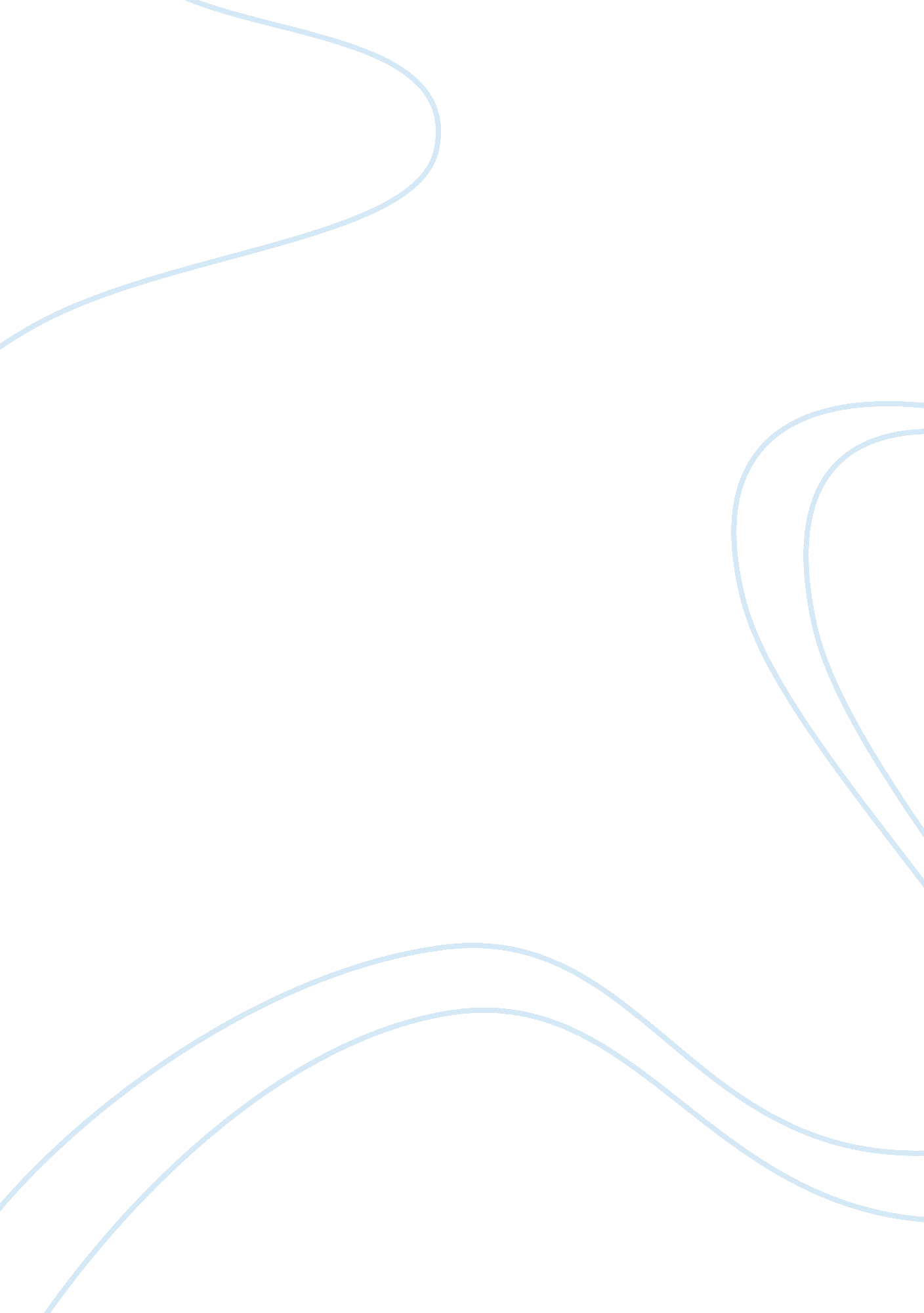 Legal and ethical issues in robotics sociology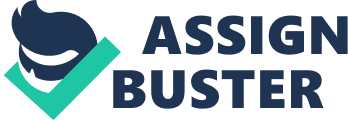 With the development of the engineering over the past decennary the Robotics has become one of colloquial capable countries. As a consequence of worlds ultimate inventions and achievements sing to the Robotics, the societal, ethical and professional norms have been affected in both positive and negative mode. Therefore, identify and analyze issues which might happen when implementing automaton engineerings an of import and modern-day demand. Harmonizing to the VEX Robotics, Inc. ( 2012 ) the robotics is the scientific discipline and engineering which is used for contriving, roll uping, fabrication and information processing of automatons. With the automatons, the undertakings which are performed by worlds can be automated in order to derive higher effectivity and efficiency. “ A automaton is an electronic device controlled by a plan and able to transport out undertakings of assorted kinds-it is a machine made to execute that worlds might otherwise make ” ( Wilson, C. 2007 ) . In the current society automatons are used in many different countries like instruction, amusement, surgery, surveillance, military, farming, mills etc. The automatons are capable of executing undertakings accurately, high quality, quickly, safely than human existences and besides they can execute unsafe undertakings without much attempt. Thus the automatons and related automaton engineering provide assorted advantages for human lives and society with its engineering. Presently automatons are used to manage sensitive, critical and complex surgeries in accurate and effectual mode. The automatons are capable of executing surgeries with less hurting, miniaturisation, lessening blood loss, smaller scratchs and quicker healing clip. Unlike human sawboness these machines can execute undertakings more swimmingly with fewer side effects. It is true when there are fewer side effects patients ‘ lives will non acquire negatively impacted in the hereafter after holding a surgery. With the usage of automatons the surgeries can be done remotely, anyplace in the universe without necessitating the presence of a sawbones. This is really utile when managing surgeries where the sawbones and patient are non in the same geographical location. The engineering made specialised sawboness to be accessed globally at anyplace in the universe. Thus the automaton scientific discipline enhances the flexibleness and handiness of the medical field. Although Robots provide legion benefits for human existences, on the other manus it might take to make several ethical issues which may impact the patient ‘ s status negatively. Will people like to acquire treated from a soulless, emotionless machine? Most of the people will non wish to acquire treated from automatons because those machines do n’t hold any thought or feeling about the patient ‘ s state of affairs. Valuable human qualities like sensitivity and caution is unforeseeable from automatons. Another chief issue is automatons will non acquire trusted like a human sawbones. But in these instances patients are forced to swear on a machine. Thus, trust and freedom ethical rules are acquiring invaded. Automatons are created by piecing heavy metal weaponries and other metal appliances. Occasionally patient will acquire scared after seeing the automaton because its visual aspect is non pleasant and familiar like a human sawbones. The state of affairss like this might impact negatively for the patient ‘ s status. During a surgery, if machine gets malfunctioned or misused who will take the duty? The soulless, passionless machine can non take the duty like a specialised, good experient sawbones. Therefore moral duty and liability ethical rules are invaded. The research workers at the Harvard University has developed bantam organic DNA automaton device to destruct malignant neoplastic disease cells by directing of import molecular instructions to infected cells ( Mowatt 2012 ) . This is important innovation in automaton engineering which can supply greatest benefit for human being by salvaging 1000s of lives. Although these types of automaton devices provide singular advantages, the engineering can be misused. For an illustration if robot collected informations ( DNA ) is used for farther research workers or trials without holding permission from the proprietor might take to raise several privateness and security issues. Deoxyribonucleic acid is purely sensitive and confidential information of an person where features of a individual can be to the full exposed by analyzing information. Harmonizing to the Data Protection Act UK 1998 the information must be kept unafraid and must non be routed in any manner incompatible with the original usage. When the informations about a patient ‘ s wellness is used for farther researches without their cognition, the Data Protection Act will acquire violated. Under the Public Interest subdivision, British Computer Society ( BCS ) codification of behavior defines to IT professionals that “ have due respect for public wellness, privateness, security and well-being of others and the environment ” . When automatons are used as sawboness, the professionals who design those automatons should concern about public wellness and well-being because it will be used to handle worlds. Robots actions are really of import during a sensitive and complex surgery as human life will depend on the undertakings done by automaton. Therefore professionals who design automatons should accept the professional duty of their creative activity or design. In present automatons are used for military intents in many states because it reduces the figure of human engagement by salvaging lives in war. Harmonizing to the article written by Marchant, G. E. et Al. ( 2011 ) there are figure of automatons used for several wars. For an illustration U. S. military used remote-controlled aerial vehicles for remote-controlled air onslaughts in Pakistan, Afghanistan, and other states. Further the article references that autonomous automatons may be able to move more efficaciously than human existences because they can be designed without emotions, able to move independently, cautiously and besides can treat more information. When looking at the theoretical position harmonizing to the Deontological theory violent death is incorrect as destructing human life, freedom and belongings is non a right action. But the effects of the action will be positively impacted on the monolithic figure of people. Because of that from the position of Consequentialist theory the war can be a right action. Although automatons provide assorted advantages for military intents, on the other manus several ethical rules will raise. War is something about killing people and destructing their belongings. Human lives and belongings will acquire badly impacted though usage human soldiers or automatons. As a consequence of that right to life, autonomy and security ethical rules are acquiring invaded. Sometimes war can be really unethical when one party uses military remote-controlled vehicles and other party usage worlds as soldiers. The state of affairss like that become a war between worlds and machines. The value of the human life will be compared with the value of soulless, passionless machine. Human life is cherished because once it lost we ca n’t hold it back. But one time a machine damaged or malfunctioned, it can be repaired or replaced by another machine. Human life can non be regenerate or replaced like automatons and it is valuable gift. When utilizing military remote-controlled vehicle automatons against human soldiers, the value of human life will be degraded in forepart of those metal machines. Thus human acknowledgment and self-respect ethical rules are acquiring invaded. The Public Interests subdivision in BCS Code of Conduct references that IT professionals should hold attention for public wellness, privateness, security and well-being of others and the environment. When automatons are used in wars human lives, privateness and security will be invaded and as a consequence of that public involvement subdivision of the codification of behavior is acquiring violated. Avoiding wounding others, their belongings by false or malicious action or inactivity is mentioned under Professional Competence and Integrity subdivision of BCS Code of behavior. When automatons are used to destruct human life and belongings in wars, the associated codification of behavior is invaded. In wars, human life and belongings will be badly damaged and destroyed. Harmonizing to the Human Rights Act 1998, everyone has the right to life and protection of belongings. Therefore destructing human life and their belongingss in war will go against the act. The article 5 in Human Rights Act mentioned that everyone has the right to liberty and security of individual. When war destroys human lives by striping people ‘ s autonomy and protection that will besides violates the Human Rights Act. Tracking person via a automaton equipped with surveillance camera can make both positive and negative issues in society. For an illustration tracking a condemnable or terrorist act leery individual by authorised party to expose drug trafficking information and many more illegal activities can be identified as positive effects while in secret descrying a individual with purpose to do or harm is a negative consequence. On the other manus, the privateness and freedom can acquire invaded when usage automatons to track whereabouts of an single as these automatons are capable of in secret descrying without user ‘ s cognition by concealing itself. Harmonizing to the article written by Hambling ( 2011 ) , the Lockheed Martin ‘ s Advanced Technology Laboratories has developed a automaton which is capable of descrying at dark, conceal itself when hear footfalls of an unobserved guard and move once more when the route is clear. Using a automaton like this for tracking can be really harmful because it can non be easy detected. When an person is tracked or monitored by utilizing surveillance automaton wherever that individual moves will be notified to a 3rd party and that may take to impact privateness, security and freedom of that person. When a 3rd party is more knowing about an person, that individual can be easy controlled or blackmailed. Thus person ‘ s freedom, liberty and privateness rights are acquiring affected. Descrying or tracking might non merely be a hazard for the individual who is capable to descrying but besides the people that individual interacts or holding relationships with. If the tracker has the purpose of injury to individual ‘ s life, the household, dealingss and the society around that individual might acquire negatively impacted. Under the Public Interest subdivision, BCS codification of behavior defines that IT professionals should hold due respect for public privateness and security. When the unethical trailing is performed through a surveillance automaton, the tracker breaks the public involvement subdivision of the codification of behavior. Avoiding wounding others, their belongings by false or malicious action or inactivity is characterized under Professional Competence and Integrity subdivision of BCS Code of behavior. If the tracker does tracking with the purpose of injury to an person ‘ s life or their belongings, harmonizing to the professional regulations the action is guilty. Tracking a individual in secret can supply inappropriate ethical, sacredly and politically violative consequences which may be viewed as the misdemeanors of Human Rights Act UK 1998. Presently automatons are used by most industries in their fabrication processes because it is capable of bring forthing accurate, dependable and high quality merchandises when compared to human workers. Robot ‘ s actions are controlled by programmed computing machine application or electronic circuit. As a consequence of that there is a low chance of bring forthing inaccurate end products unless machine gets malfunctioned. “ Due to its mechanical nature and computerized control, a robotic arm can transport out a insistent undertaking with great preciseness and truth, therefore supplying improved, consistent merchandise quality ” ( Bengtson, H. 2010 ) . Unlike automatons, human work force gets tired and bored when transporting out insistent undertakings under long clip periods and as a consequence that the efficiency of bring forthing end product will acquire degraded. When the efficiency of production gets low, the figure net incomes made by company will go low automatically. The mechanical attack and automated control made fabricating automatons more efficient and speedy which redirects concern into higher production rate where company can achieve competitory advantage than with human work force. There are some fabrication industries where worlds are required to work at uncomfortable and unsafe environments like defusing bombs, blending chemical ingredients, attaching equipments under higher temperature etc. But automatons will non acquire impacted by these environmental conditions as worlds. Companies can buy most suited automatons for their working environment and fabrication procedure. Thus industry will acquire benefited greatly by cut downing costs involve in production procedure through replacing human work force by machine-controlled automaton work force. When looking at the stockholders perspective, replacing current work force by automatons will take to do more net incomes for them as overall efficiency in production gets increased. Thus stockholders are greatly benefited by utilizing automatons in fabrication procedures. Consumers will able to see accurate, dependable and high quality merchandises because of automaton work force. Although automatons will maximize productiveness by cut downing costs, this might leads to make serious societal issues like unemployment, employee relationships and attitudes towards to the work. When current work force is replaced by automatons the employees will go idle. Harmonizing to the surveies carried out by American Psychological Association ( 2009 ) , 78 % of Americans describing money as a important beginning of emphasis. The emphasis created as a consequence of unemployment will non merely impact negatively for an person but besides individual ‘ s household and wellbeing. The problem of unemployment can besides impact unexpected decisions for kids like illnesss, hurt and depressive symptoms. The unemployment will besides make societal divide within society by increasing the spread between households with kids that both parents are acquire paid and households with kids both parents are non acquire paid. This is awful societal issue which has indirect relationship on poorness and inequality. When poorness within a society gets increased, there is a high chance of increasing illegal activities like burglary, larceny, fraud etc. Harmonizing to the researches carried out by Carmichael and Ward ( 2000 ) , there were high accumulation in burglary, larceny and robbery in 1992, 1993 and 1994 old ages because overall rates of young person and grownup work forces unemployment get increased during those old ages. The article illustrate in 1989, 1990 and 1991 the youth unemployment rate varied between 12-18 per 100, 000 population and entire figure of offenses were about 6562. 7, 7845. 8 and 9213. 7. Between 1992 and 1994 the youth unemployment rate has increased and varied between 21. 94 -19. 5 per 100, 000 population and entire figure of offenses were about 9816. 8, 9727. 5 and 9234. 0. Harmonizing to the statistics there was a seeable increase of offense activities along with the growing of unemployment. It is true there is a all right impact on illegal activities with unemployment and poorness of a society. When human work force is replaced by automatons, there is a high possibility of magnifying illegal and offense activities in the society because of the increased unemployment population. Automatons in a workplace will besides make negative impact on human relationships, employee attitudes towards to the work and employer. When human work force replaced by automatons, the religion that the employees have kept on the organisation will be dented as employees will began to believe the employer merely concerned about the efficiency and productiveness of the work non the relationships or friendly on the job environment. Thus employee attitudes towards to the work and employer will acquire negatively affected. Robots ca n’t be friendly or emotional like human workers and as a consequence of that there will non hold a pleasant on the job environment filled with employee relationships. As automatons are non able to pass on like worlds the relationships and bonds among automatons and remainder of the employees will stay in a last degree. Actually it is difficult to warrant whether the work or single life is more of import but the employer is ever responsible for protecting relationships and occupation security of employees. What will be the impact when employees are fired from occupation without anterior notice and compensations? The state of affairss like this will make hapless status around persons and their households. However in the societal position, administrations can formalize the importance of the automaton work force associating it to lifting productiveness, efficiency and understate the wastages. Under the Employment Rights Act 1996, UK disregarding an employee without giving anterior dismissal notice is illegal. The jurisprudence besides give right for employees to complaint the tribunal about unjust dismissal. Therefore employers are lawfully bound to take the duty of disregarding an employee. Presently automatons are largely used as human comrades for aged and infantile people. Help aged or disable people, clean family equipment are some of nucleus functionalities of automaton assistants. United Stated National Institute of Standards and Technology ( US NIST ) has developed a automaton to assist handicapped people move around their place. This robot acts as a wheelchair but besides gives a assisting manus to acquire out of bed and acquire on and off other seats. The automatons like this are truly utile to get the better of physical troubles that are faced by disable people when executing twenty-four hours to twenty-four hours undertakings. The Nuresebot, Pearl is another multi-disciplinary, multi-university attempt aimed to supply aid for aged people at places. This automaton is capable of reminding seniors about regular activities such as feeding, imbibing, taking medical specialty, utilizing the bathroom, steering them through their environments, naming for aid if they fall and display messages on the screens for people with hearing loss ( Carnegie Mellon University n. d. ) . Elders need more attention and attending because they are more vulnerable to mistreat and besides physical alterations in old age cut down the ability to carry on activities of day-to-day life by keeping independency. Robot assistants or robot comrades mentioned above will be a just solution for taking attention of seniors and protecting them by being abused. Using automatons for taking attention of seniors and kids is really helpful in current busy life manners. Unlike Asiatic states, Europeans are non holding strong relationships with their parents after get married or being matured. In a state of affairs like that automaton assistants would be a best solution where protection of seniors is assured. Although utilizing robot assistants for seniors is an effectual, opportune solution this will leads to make several ethical issues. Elders will non able to acquire same experience and exposure like holding comrade with human being because these automatons ca n’t dish the dirt, portion thoughts, emotions and communicate like worlds. Therefore automatons will non able to carry through the emptiness in old bosom like a human comrade and as a consequence of that human relationships will acquire negatively affected. When utilizing automaton comrades for kids, their personality, behavior and attitudes will acquire impacted. The automaton will make everything that kid bid without oppugning. Then the kid began to believe everyone will make everything that bid without oppugning and he/she can acquire everything without any intervention. Thus automaton comrades will take to make drastic negative attitude and behavioral alteration in kid. During the baby and kid old ages, kids grow rapidly and tend to larn about the environment they are interacting with. Without holding a proper guiding grownup to learn and steer in to the right way, kid personality will besides acquire degraded. Soulless, emotionless and inexperient automaton will non able to learn values and norms associated with human lives. Parents are the most of import character in kid ‘ s life and they are capable of understanding kid ‘ s demands than anyone does. Love, fondness and lovingness are critical demands for better growing and development in a kid. A metal automaton is non able to carry through these emotional feelings which are alone to living existences. Therefore effects on human relationships, human personality and alterations in attitudes societal issues are raised when utilizing automatons as human comrades or place assistant. “ Experiences with touch, motion, voice sounds, and opportunities to see faces and their changing looks — these seem to be indispensable subscribers to emotional and mental development ” ( Mercer 2009 ) . Without holding these factors, the linguistic communication development, ability to understanding in the kid will be weakened and as a consequence of that kid will go socially stray. Automatons are expensive and everyone ca n’t acquire the engineering experience because of its high monetary value. That will make a digital divide in the society, where merely rich people can hold automaton ‘ s experience. Harmonizing to the Public Interest subdivision in BCS codification of behavior, the professionals should back up equal chances and benefits of IT by including all sectors in the society. When automatons are unaffordable and can non see for every human being as equal, this will interrupt the undermentioned BCS codification of behavior. Every engineering has associated bounds and exposures which may make terrible negative impacts on persons. Automatons are responding harmonizing to the limited set of undertakings they are programmed into and any action that is out of the plan might non be fulfilled. For an illustration a human comrade that is programmed to take attention of aged or infantile individual might non be able to react exigency state of affairss like fire, detonation, larceny etc. The state of affairss like above can harm for people who are vulnerable to mistreat. Elders are more vulnerable to mistreat because physical alterations appear with the age, made them to decelerate respond or inability of reacting decently for actions. Children are besides vulnerable like seniors because they do n’t hold cognition or experience to react exigency state of affairss like full-blown people. These vulnerable groups may be given to swear on automaton machine because it will be the lone comrade they have to interact in most of their clip. If machine gets malfunctioned, the life of these vulnerable groups will be in a danger. Thus the negative deductions and possible hazards which may originate when following engineerings like robotics should be much concerned. The persons have to confront both positive and negative Ethical, Social, Legal and Professional issues related to robot engineering. The negative deductions of automaton should be clearly identified by IT professionals in order to do human lives more comfy via secure information engineerings while protecting ethical, societal and legal rights of human being. By analyzing and understanding both negative and positive impacts prior following engineering may help to cut down several issues which may originate related into robotics. In the decision, I recommend administrations and persons to implement suited policies when utilizing new robotic innovations in their concern and family that is crystalline to guarantee negative effects of the engineering has been controlled and prevented. 